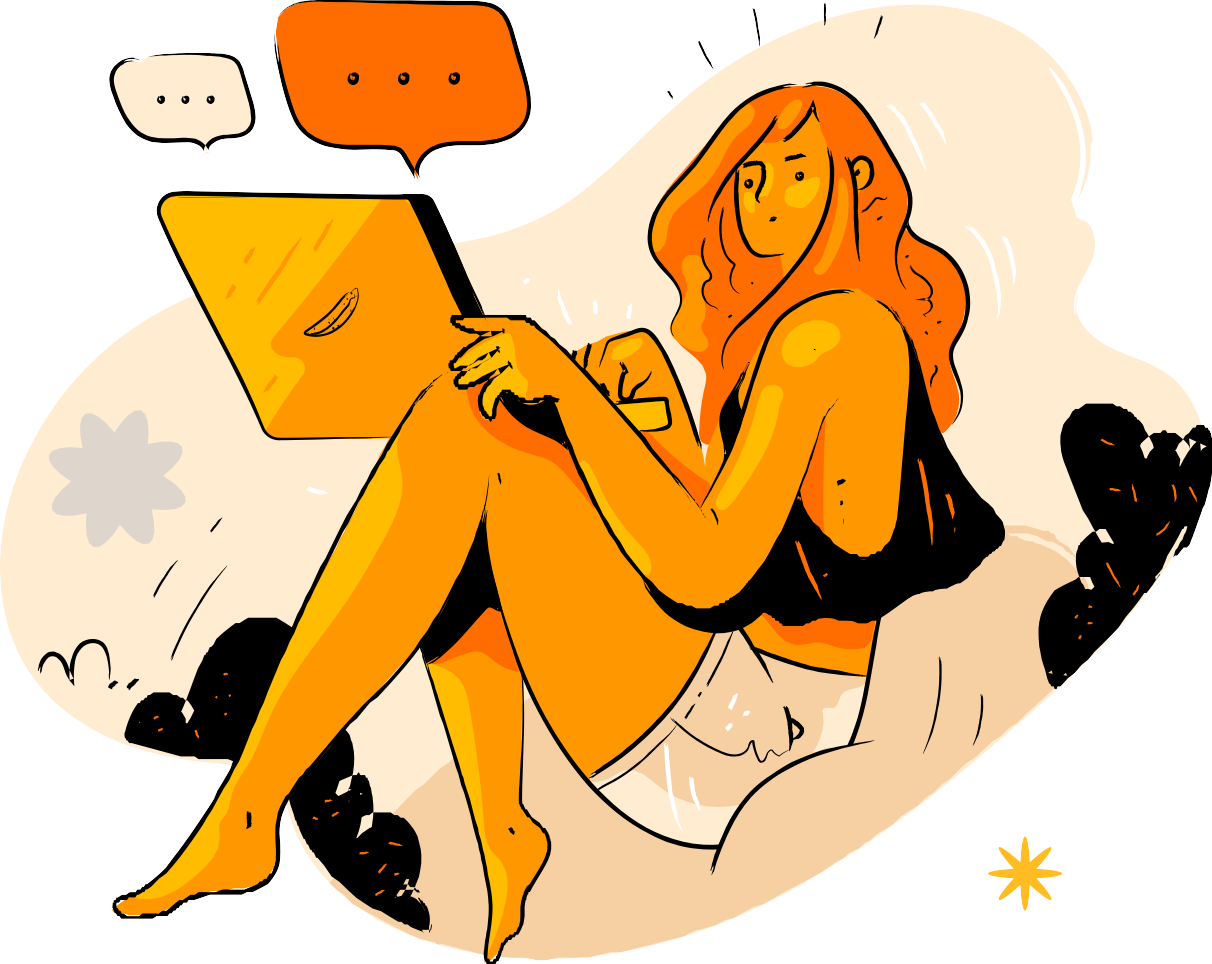 ComunicaciónASIGNATURA: PROYECTO: NOMBRE: FECHA: